ПРОТОКОЛ № 9розширеного засідання Громадської ради при Подільській районній в місті Києві державній адміністрації на 2019 – 2021 рокиДата: 04.12.2019 				           Подільська районна в місті Києві Час: 15.00    					державна адміністрація							(Контрактова площа, 2, актова зала) Головуючий: Білінський Тарас Володимирович, голова Громадської ради при Подільській районній в місті Києві державній адміністрації Присутні: 11 обраних членів Громадської ради при Подільській районній в місті Києві державній адміністрації (реєстрація додається), в.о. начальника відділу з питань внутрішньої політики та зв’язків з громадськістю                     Георгієш О.В.Запрошені: представники інститутів громадянського суспільства та мешканці району (реєстрація додається).Порядок денний:1. Про збереження та розвиток мережі (насамперед безкоштовних) спортивних секцій, фізкультурно-оздоровчих клубів, спортивних клубів і секцій, підліткових клубів за місцем проживання, а також забезпечення пільгового відвідування дітей пільгових категорій та дітей із сімей, які перебувають у складних життєвих обставинах (питання згідно з Планом роботи Громадської ради).2. Про дотримання органами виконавчої влади міста Києва містобудівного законодавства (питання згідно з Планом роботи Громадської ради).3. Про діяльність управління (Центру) надання адміністративних послуг Подільської районної в місті Києві державної адміністрації (питання згідно з Планом роботи Громадської ради).4. Результати розгляду попередніх доручень визначених протоколами засідань Громадської ради.5. Про розроблення Проекту орієнтовного плану проведення консультацій з громадськістю у Подільській районній в місті Києві державній адміністрації на 2020 рік.6. Про різне.СЛУХАЛИ:Білінського Т.В., голову Громадської ради, який розпочав засідання з оголошення про обов’язкове проведення зустрічей (засідань) всіма комітетами Громадської ради до 21 січня 2020 року з метою напрацювання пропозицій до плану роботи на наступний рік. Оголосив порядок денний та запропонував перейти до першого питання, а саме: про збереження та розвиток мережі спортивних секцій, фізкультурно-оздоровчих клубів, спортивних клубів і секцій, підліткових клубів за місцем проживання, а також забезпечення пільгового відвідування дітей пільгових категорій та дітей із сімей, які перебувають у складних життєвих обставинах. Запросив до слова доповідача з зазначеного питання - Скрипського В.Р.ВИСТУПИЛИ:Скрипський В.Р., помічник голови Громадської ради, який зазначив, що питання про збереження та розвиток мережі спортивних секцій, фізкультурно-оздоровчих клубів, спортивних клубів і секцій, підліткових клубів за місцем проживання, а також забезпечення пільгового відвідування дітей пільгових категорій та дітей із сімей, які перебувають у складних життєвих обставинах потребує додаткового опрацювання та запропонував перенести його розгляд на наступне засідання.Усі присутні підтримали Скрипського В.Р., зважаючи на значний об’єм інформації, що мав бути опрацьований у стислі терміни.Георгієш О.В., в.о. начальника відділу з питань внутрішньої політики та зв’язків з громадськістю, яка порадила це питання конкретизувати, зважаючи на значний об’єм інформації, та розглянути в рамках роботи комітету з питань охорони здоров’я, спорту та молодіжної політики, за результатами доповісти на наступному засіданні. Звернула увагу членів Громадської ради що більшість питань, передбачених Планом роботи Громадської ради необхідно перед розглядом уточнювати та конкретизувати.ВИРІШИЛИ: 1. Взяти інформацію всіх, хто виступив до відома.2. Доручити головам усіх комітетів Громадської ради провести обов’язкові зустрічі (засідання) до 21 січня 2020 року з метою напрацювання пропозицій до Плану роботи Громадської ради на наступний 2020 рік.3. Доручити головам усіх комітетів Громадської ради надіслати напрацьовані пропозиції до Плану роботи Громадської ради на наступний 2020 рік на електронну адресу відділу з питань внутрішньої політики та зв’язків з громадськістю (vpzg_podilrda@kmda.gov.ua) для узагальнення.4. Доручити Скрипському В.Р. спільно з комітетом з питань охорони здоров’я, спорту та молодіжної політики доопрацювати питання щодо збереження та розвитку мережі спортивних секцій, фізкультурно-оздоровчих клубів, спортивних клубів і секцій, підліткових клубів за місцем проживання, а також забезпечення пільгового відвідування дітей пільгових категорій та дітей із сімей, які перебувають у складних життєвих обставинах, та за результатами доповісти на наступному засіданні.СЛУХАЛИ: Білінського Т.В., голову Громадської ради, який запропонував перейти до другого питання, а саме: про дотримання органами виконавчої влади міста Києва містобудівного законодавства Подільського району м. Києва. Зазначив, що у зв’язку з відсутністю члена громадської ради Думи В.М., якому було доручено опрацювання даного питання, його розгляд доведеться відкласти. Зокрема, запропонував доручити розгляд даного питання в рамках роботи комітету з питань містобудування, благоустрою, розвитку підприємництва, торгівлі та інфраструктури.Усі присутні підтримали пропозицію голови Громадської ради.ВИРІШИЛИ: 1. Взяти інформацію Білінського Т.В. до відома.2. Доручити комітету з питань містобудування, благоустрою, розвитку підприємництва, торгівлі та інфраструктури розглянути питання про дотримання органами виконавчої влади міста Києва містобудівного законодавства та прозвітувати про результати у встановленому порядку.СЛУХАЛИ: Білінського Т.В., голову Громадської ради, який запропонував перейти до розгляду третього питання, а саме: про діяльність управління (Центру) надання адміністративних послуг Подільської районної в місті Києві державної адміністрації. Запросив до слова Скрипського В.Р.ВИСТУПИЛИ:Скрипський В.Р., помічник голови Громадської ради, який зазначив присутнім про неготовність надати інформацію з даного питання у зв’язку з браком часу на підготовку. Запропонував перенести його розгляд на наступне засідання.Афіндуліді С.І., заступник голови Громадської ради, який зазначив, що йому вже стало відомо про нові послуги, запроваджені в грудні в управлінні (Центрі) надання адміністративних послуг Подільської районної в місті Києві державної адміністрації.Усі присутні зацікавились новими послугами та умовами їх надання в управлінні (Центрі) надання адміністративних послуг Подільської районної в місті Києві державної адміністрації.ВИРІШИЛИ: 1. Взяти інформацію всіх, хто виступив до відома.2. Доручити Скрипському В.Р. опрацювати питання, а саме: про діяльність управління (Центру) надання адміністративних послуг Подільської районної в місті Києві державної адміністрації на наступне засідання.СЛУХАЛИ: Білінського Т.В., голову Громадської ради, який запропонував перейти до четвертого питання, а саме: про результати розгляду попередніх доручень визначених протоколами засідань Громадської ради. Зазначив, що у зв’язку з відсутністю члена громадської ради Думи В.М., який мав прозвітувати про стан виконання попередніх доручень, визначених протоколами засідань, питання залишаються не розглянутими. Запропонував доручити голові регламентного комітету Спасіченко С.П. проаналізувати стан виконання питань, передбачених Планом роботи Громадської ради та взяти на контроль надання звітів роботи усіх Комітетів, зокрема звітів про результати розгляду окремих питань, які не були опрацьовані під час проведення засідань.Наголосив щодо необхідності надання звітів про роботу Комітетів Громадської ради за 2019 рік до 28 грудня 2019 року.ВИРІШИЛИ: 1. Взяти інформацію Білінського Т.В. до відома.2. Доручити головам усіх комітетів Громадської ради надіслати звіти роботи за 2019 рік на електронну адресу відділу з питань внутрішньої політики та зв’язків з громадськістю (vpzg_podilrda@kmda.gov.ua) для узагальнення.3. Доручити голові регламентного комітету Спасіченко С.П. проаналізувати стан виконання питань, передбачених Планом роботи Громадської ради та взяти на контроль надання звітів роботи усіх Комітетів, зокрема звітів про результати розгляду окремих питань, які не були опрацьовані під час проведення засідань.СЛУХАЛИ: Білінського Т.В., голову Громадської ради, який запропонував перейти до п’ятого питання, а саме: про розроблення проекту орієнтовного плану проведення консультацій з громадськістю у Подільській районній в місті Києві державній адміністрації на 2020 рік. Запросив до слова Георгієш О.В. ВИСТУПИЛИ:Георгієш О.В., в.о. начальника відділу з питань внутрішньої політики та зв’язків з громадськістю, яка довела до присутніх інформацію про розробку проект орієнтованого плану консультацій з громадськістю у Подільській районній в місті Києві державній адміністрації на 2020 рік. Наголосила на можливості членів Громадської ради подати пропозиції до орієнтовного плану консультацій з громадськістю на 2020 рік. Зазначила, що пропозиції необхідно надати до 11 грудня 2019 року на електронну адресу відділу з питань внутрішньої політики та зв’язків з громадськістю (vpzg_podilrda@kmda.gov.ua).ВИРІШИЛИ: 1. Взяти інформацію Георгієш О.В. до відома.СЛУХАЛИ: Білінського Т.В., голову Громадської ради, який запропонував перейти до наступного питання, а саме: про різне.ВИСТУПИЛИ:Спасіченко С.П., член громадської ради, яка звернулась до присутніх за допомогою у вирішенні проблеми, що виникла у житловому будинку по                 вул. Хорива, 40. Пояснила, що мешканці однієї із квартир зазначеного будинку, перебуваючи у нетверезому стані, систематично порушують громадський спокій, тероризують сусідів та завдають шкоди майну мешканців. Мешканці будинку неодноразово звертались до правоохоронних органів та вгамувати порушників спокою досі не вдалося. Усі присутні долучились до обговорення типової проблеми, пов’язаної з порушенням громадською спокою у багатоквартирному будинку. Зокрема Афіндуліді С.І та Скрипський Р.В. - юристи за фахом прокоментували ситуацію та надали юридичні поради.Білінський Т.В., голова Громадської ради, який наполіг на тому, що має досвід у розв’язанні подібних ситуацій та запропонував свою допомогу у вирішенні даного питання.Георгієш О.В., в.о. начальника відділу з питань внутрішньої політики та зв’язків з громадськістю, яка поінформувала, що 11 грудня з 09:00 до 12:45 в Клінічній лікарні № 15 Подільського району за адресою: вул. Г. Сковороди, 2А, відбудеться виїзний день донора. Запропонувала присутнім долучитися та поширити інформацію серед колег та знайомих.Нагадала про необхідність підтримки Громадськими організаціями пошуку та залучення сімей бажаючих долучитись до роботи по вихованню дітей-сиріт, дітей, позбавлених батьківського піклування, оскільки з 2020 року функція влаштування дітей покладена на громаду району та на даний час біля 40 дітей потребують влаштування в сімейні форми, яка є пріоритетною.Також звернула увагу присутніх, що 13 грудня відбудуться заходи до Дня вшанування учасників ліквідації наслідків аварії на Чорнобильській АЕС. Запросила до участі у заходах. Додала, що з планом заходів до Дня вшанування учасників ліквідації наслідків аварії на Чорнобильській АЕС у Подільському районі можна ознайомитись на офіційному вебсайті Подільської райдержадміністрації (https://podil.kyivcity.gov.ua/news/14971.html).Зробила оголошення, що з 29.11.2019 на період ускладнених погодних умов зимового періоду 2019-2020 років облаштовано та відкрито пункти обігріву, в яких можна отримати гарячі напої та зігрітися. На базі відділення організації надання адресної натуральної та грошової допомоги Територіального центру соціального обслуговування Подільського району м. Києва, за адресою:                 вул. Бестужева, 32, працює банк одягу для безпритульних осіб, в якому можна отримати теплий одяг. Графік роботи – пунктів обігріву (вул. Бестужева, 32, вул. Хорива, 36): понеділок - четвер з 9-00 до 17-00, п’ятниця 9-00 до 16-00. Додала, що також працює у цілодобовому режимі пункт обігріву за адресою: вул. Світлицького, 35, аварійна служба КП «Керуюча компанія з обслуговування житлового фонду Подільського району».Нагадала присутнім щодо необхідності налагодження комунікації шляхом надання відповіді на електронну розсилку, що здійснює відділ з питань внутрішньої політики та зв’язків з громадськістю. Наголосила на необхідності своєчасної підготовки до засідань з урахуванням доручень, визначених протоколами засідань та передбачених Планом роботи Громадської ради, які завчасно надсилаються в електронному вигляді з повідомленням про проведення наступного засідання співробітниками відділу з питань внутрішньої політики та зв’язків з громадськістю.Довела до відома присутніх інформацію, що надійшла від Спілки інвалідів Чорнобиля Святошинського району міста Києва про проведення 14.12.2019 о 16.00 з нагоди Дня вшанування учасників ліквідації наслідків аварії на Чорнобильській АЕС «Вечір пам’яті», за адресою: просп. Перемоги, 112.Білінський Т.В., голова Громадської ради, який привітав усіх з прийдешнім Днем місцевого самоврядування, що відзначатиметься в Україні 7 грудня, та символічно прозвітував про досягнення комітету з питань самоврядування, агломерації, децентралізації, протидії корупції, прав людини та законності, який він очолює.Запропонував представникам Громадської ради приєднатися до першого виїзного семінару Громадських рад м. Києва, яке відбудеться 6-7 грудня в                         с. Клавдієво-Тарасове Бородянського району Київської області.Оголосив, що наступне засідання Громадської ради, у зв’язку з новорічними святами відбудеться 5 лютого 2020 року о 15.00.ВИРІШИЛИ: 1. Взяти інформацію всіх, хто виступив до відома.2. Доручити Білінському Т.В. допомогти мешканцям будинку за адресою:     вул. Хорива, 40 у вирішенні проблеми порушення громадського спокою неблагополучними сусідами.3. Провести наступне засідання Громадської ради о 15.00 05.02.2020 в каб. 9 Подільської районної в місті Києві державної адміністрації.4. Розглянути на наступному засіданні питання: - про звіти роботи Комітетів Громадської ради у Подільській районній в місті Києві державній адміністрації за 2019 рік;- про аналіз виконання завдань, передбачених Планом роботи Громадської ради на 2019 рік;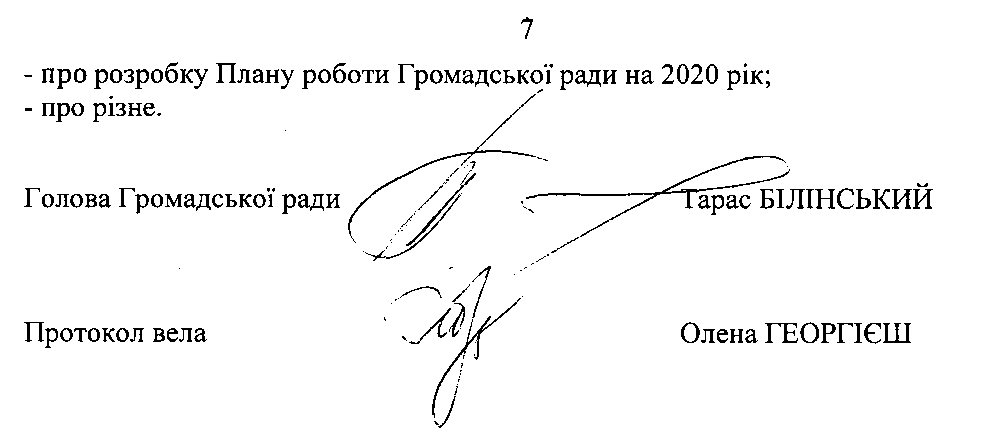 